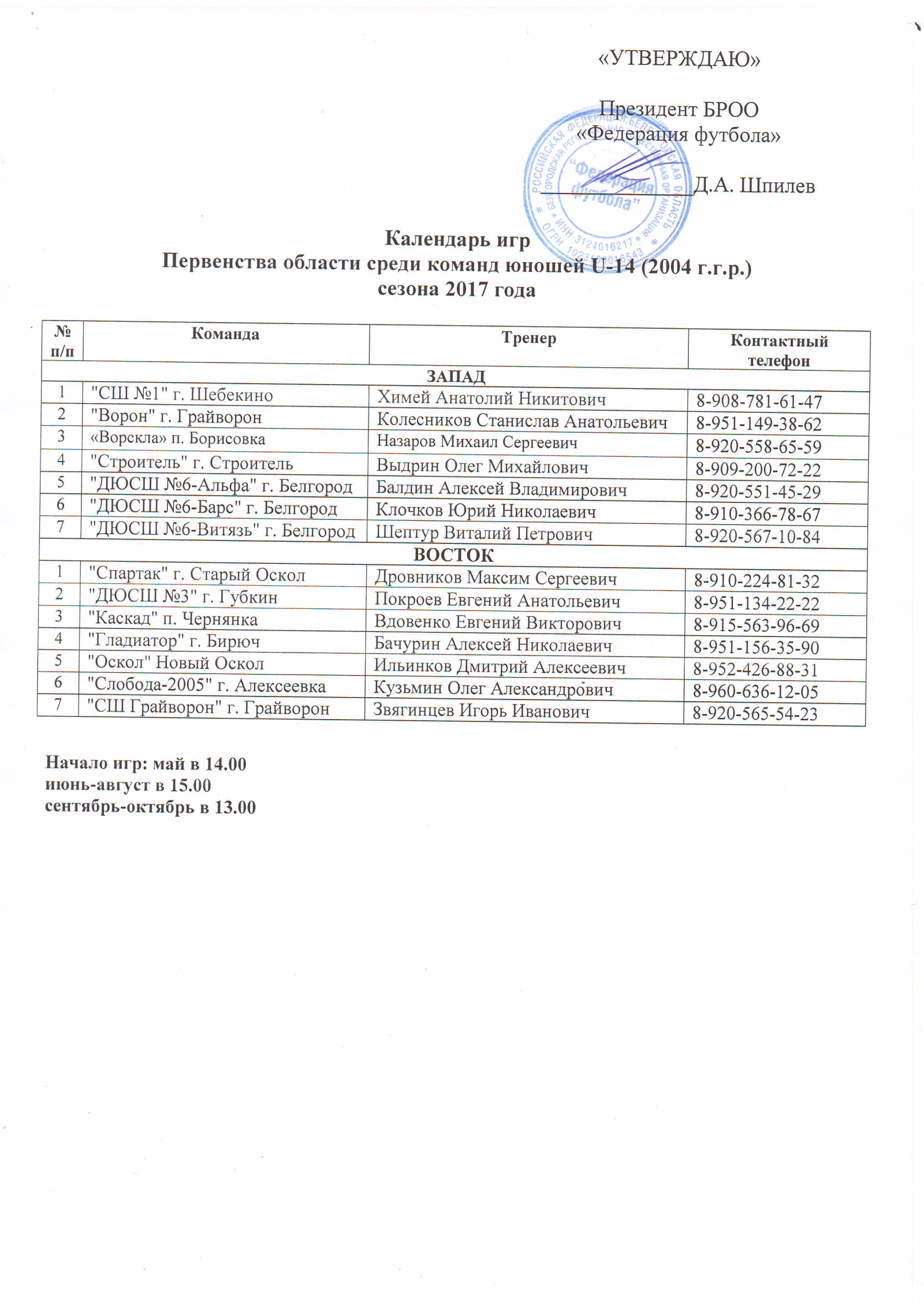 ФИНАЛЬНЫЙ ЭТАП1 тур 16-17 сентября2 ВОСТОК - 1 ЗАПАД1 ВОСТОК - 2 ЗАПАД3 ВОСТОК - 3 ЗАПАДСТЫКОВЫЕ ИГРЫ ЗА МЕСТА С 7 ПО 144 ВОСТОК - 4 ЗАПАД5 ВОСТОК - 5 ЗАПАД6 ВОСТОК - 6 ЗАПАД7 ВОСТОК - 7 ЗАПАД2 тур 23-24 сентября1 ЗАПАД - 3 ВОСТОК2 ЗАПАД - 2 ВОСТОК3 ЗАПАД - 1 ВОСТОКСТЫКОВЫЕ ИГРЫ ЗА МЕСТА С 7 ПО 144 ЗАПАД - 4 ВОСТОК5 ЗАПАД - 5 ВОСТОК6 ЗАПАД - 6 ВОСТОК7 ЗАПАД - 7 ВОСТОК27 сентября (резервный день)3 тур 30 сентября - 1 октября1 ВОСТОК - 1 ЗАПАД3 ВОСТОК - 2 ЗАПАД2 ВОСТОК - 3 ЗАПАД4 тур 7-8 октября1 ЗАПАД - 2 ВОСТОК2 ЗАПАД - 1 ВОСТОК3 ЗАПАД - 3 ВОСТОК11 октября (резервный день)5 тур 14-15 октября3 ВОСТОК - 1 ЗАПАД2 ВОСТОК - 2 ЗАПАД1 ВОСТОК - 3 ЗАПАД6 тур 21-22 октября1 ЗАПАД - 1 ВОСТОК2 ЗАПАД - 3 ВОСТОК3 ЗАПАД - 2 ВОСТОК1 КРУГ1 тур 27 мая (суббота)1. «ДЮСШ №6 - Барс» - «Строитель»2. «СШ №1» - «ДЮСШ №6-Альфа»3. «ДЮСШ №3» - «СШ Грайворон»4. «Оскол» - «Каскад»28 мая (воскресенье)5. «Ворон» - «Ворскла»6. «Слобода» - «Бирюч»2 тур 03 июня (суббота)7. «Строитель»- «Ворон»8. «ДЮСШ №6-Витязь» - «ДЮСШ №6-Барс»9. «Каскад» - «Слобода»10. «Спартак» - «ДЮСШ №3»04 июня (воскресенье)11. «Ворскла» - «СШ №1»12. «СШ Грайворон» - «Оскол»3 тур 10 июня (суббота)13. «ДЮСШ №6-Альфа» - «Ворскла»14. «Оскол» - «Спартак»15. «Слобода» - «СШ Грайворон»16. «Бирюч» - «Каскад»11 июня (воскресенье)17. «СШ №1» - «Строитель»14 июня (среда) резервный день18. «Ворон» - «ДЮСШ №6-Витязь»4 тур 17 июня (суббота)19. «ДЮСШ №6-Витязь» - «СШ №1»20. «Спартак» - «Слобода»21. «ДЮСШ №3» - «Оскол»18 июня (воскресенье)22. «Строитель» - «ДЮСШ №6-Альфа»23. «ДЮСШ №6-Барс» - «Ворон»24. «СШ Грайворон» - «Бирюч»21 июня (среда) резервный день5 тур 24 июня (суббота)25. «СШ №1» - «ДЮСШ №6-Барс»26. «Слобода» - «ДЮСШ №3»27. «Бирюч» - «Спартак»28. «Каскад» - «СШ Грайворон»25 июня (воскресенье)29. «ДЮСШ №6-Альфа» - «ДЮСШ №6-Витязь»30. «Ворскла» - «Строитель»6 тур 28 июня (среда)31. «ДЮСШ №6-Витязь» - «Ворскла»32. «ДЮСШ №6-Барс» - «ДЮСШ №6-Альфа»33. «Ворон» - «СШ №1»34. «Спартак» - «Каскад»35. «ДЮСШ №3» - «Бирюч»36. «Оскол» - «Слобода»7 тур 01 июля (суббота)37. «ДЮСШ №6-Альфа» - «Ворон»38. «Строитель» - «ДЮСШ №6-Витязь»39. «Бирюч» - «Оскол»40. «СШ Грайворон» - «Спартак»02 июля (воскресенье)41. «Ворскла» - «ДЮСШ №6-Барс»42. «Каскад» - «ДЮСШ №3»05 июля (среда) резервный день2 КРУГ8 тур 08 августа (вторник)43. «Строитель» - «ДЮСШ №6-Барс»44. «Ворскла» - «Ворон»45. «ДЮСШ №6-Альфа» - «СШ №1»46. «Оскол» - «Бирюч»47. «ДЮСШ №3» - «Каскад»48. «Спартак» - «СШ Грайворон»9 тур 12 августа (суббота)49. «СШ №1»- «Ворскла»50. «ДЮСШ №6-Барс» - «ДЮСШ №6-Витязь»51. «Бирюч» - «ДЮСШ №3»52. «Слобода» - «Оскол»13 августа (воскресенье)53. «Ворон» - «Строитель»54. «Каскад» - «Спартак»10 тур 15 августа (вторник)55. «ДЮСШ №6-Витязь» - «Ворон»56. «Строитель» - «СШ №1»57. «Ворскла» - «ДЮСШ №6-Альфа»58. «ДЮСШ №3» - «Слобода»59. «Спартак» - «Бирюч»60. «СШ Грайворон» - «Каскад»11 тур 19 августа (суббота)61. «Бирюч» - «СШ Грайворон»62. «Оскол» - «ДЮСШ №3»63. «ДЮСШ №6-Альфа» - «Строитель»64. «СШ №1» - «ДЮСШ №6-Витязь»20 августа (воскресенье)65. «Слобода» - «Спартак»66. «Ворон» - «ДЮСШ №6-Барс»23 августа (среда) резервный день12 тур 26 августа (суббота)67. «ДЮСШ №6-Барс» - «СШ №1»68. «ДЮСШ №6-Витязь» - «ДЮСШ №6-Альфа»69. «Строитель» - «Ворскла»70. «Спартак» - «Оскол»27 августа (воскресенье)71. «СШ Грайворон» - «Слобода»72. «Каскад» - «Бирюч»30 августа (среда) резервный день13 тур 02 сентября (суббота)73. «ДЮСШ №6-Альфа» - «ДЮСШ №6-Барс»74. «СШ №1» - «Ворон»75. «ДЮСШ №3» - «Спартак»03 сентября (воскресенье)76. «Ворскла» - «ДЮСШ №6-Витязь»77. «Слобода» - «Каскад»78. «Оскол» - «СШ Грайворон»14 тур 09 сентября (суббота)79. «Ворон» - «ДЮСШ №6-Альфа»80. «ДЮСШ №6-Барс» - «Ворскла»81. «ДЮСШ №6-Витязь» - «Строитель»10 сентября (воскресенье)82. «СШ Грайворон» - «ДЮСШ №3»83. «Каскад» - «Оскол»84. «Бирюч» - «Слобода»